СРЕДНО УЧИЛИЩЕ „СВ. СВ. КИРИЛ И МЕТОДИЙ” ГР. СМЯДОВО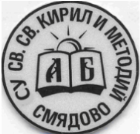 9820 гр. Смядово, общ. Смядово, ул.”Черноризец Храбър” №16тел. 05351/20-90, e-mail sou_smiadovo@abv.bg_________________________________________________________________________________________150 ГОДИНИ ОТ ОБЕСВАНЕТО НА ВАСИЛ ЛЕВСКИУРОК ПО РОДОЛЮБИЕ На 16.02.2023г. в СУ „Св. св. Кирил и Методий“ гр. Смядово се проведе урок по  родолюбие на тема: „Присъствието му носи светлина“ с  ученици от 3а клас, посветен на 150-тата годишнина от обесването на Васил Левски. Началото на урока постави госпожа Елфида Неджибова, която представи със силни, докосващи душата и сърцето  думи какъв е поводът на срещата. С много патос и признателност третокласниците пяха, рецитираха и четоха спомени за Левски от неговите съвременници.  Представена  бе презентация, от която  учениците научиха  много за живота и делото на Левски. Децата изгледаха видео материал на част от разпита му. Урокът завърши с цитиране на заветите и мислите му. След урока третокласниците поднесоха венец пред паметника на Васил Левски в гр.Смядово.Всеки от нас изпитва искрена вътрешна потребност да каже стихотворение, посветено на националните ни герои, особено децата. Навярно, защото поезията се среща по магичен начин с детската душа. Истината е, че атмосферата на този ден предизвика пориви у всички нас да изречем на глас най-силни думи на признателност.  Нашият урок-тържество бе в памет за най-живия между живите, за този, който с живота, с идеите си превърна раята в народ, воюващ за самостоятелно бъдеще и за  място под слънцето.Урокът, проведен с участието на учениците от 3-а клас и организиран от г-жа Галина Пенева, г-жа Мариана Антонова и г-жа Елфида Неджибова е включен в НАЦИОНАЛНАТА  ИНИЦИАТИВА „150 УРОКА ЗА ВАСИЛ ЛЕВСКИ“ по идея на СУ „Васил Левски“ – Карлово. Всички училища, включили се в инициативата, са отбелязани на интерактвина карта на България.Линк към интерактивната карта на всички училища, включили се в инициативата, посветена на 150 години от обесването на Васил Левски:https://sites.google.com/view/vasil-levski-uroci/%D0%BD%D0%B0%D1%87%D0%B0%D0%BB%D0%BEЛинк към  видеото на урока:https://www.youtube.com/watch?v=s7a_l4sdhP4&t=975s